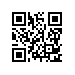 20.06.2016								№6.18.1-01/2006-04Об установлении полномочий, обязанностей и ответственности проректора Башева Вячеслава ВладимировичаПРИКАЗЫВАЮ:Поручить проректору Башеву В.В. руководство деятельностью Национального исследовательского университета «Высшая школа экономики» (далее – НИУ ВШЭ) по вопросам довузовской подготовки и работы с абитуриентами.Возложить на проректора Башева В.В. исполнение следующих обязанностей:координация образовательной деятельности НИУ ВШЭ по реализации образовательных программ основного общего и среднего общего образования;организация приема в НИУ ВШЭ на обучение по образовательным программам высшего образования (бакалавриат, специалитет, магистратура);руководство деятельностью Приемной комиссии;организация мероприятий, связанных с проведением нового набора и довузовской работой в НИУ ВШЭ, включая проведение выездных вступительных испытаний, дней открытых дверей и т.д.;координация организации и проведения олимпиад для школьников, студентов и выпускников образовательных организаций высшего образования Российской Федерации и иных стран; организация многоступенчатой подготовки абитуриентов к вступительным испытаниям в НИУ ВШЭ;обеспечение качественного обучения слушателей на всех ступенях довузовской подготовки;координация деятельности Учебно-методического совета по довузовскому образованию;координация проекта «Образовательный комплекс «Покровский квартал»;координация проекта «Распределенный Лицей»;координация деятельности НИУ ВШЭ по взаимодействию с базовыми школами;координация деятельности по освоению новых образовательных рынков и продвижению образовательных программ НИУ ВШЭ в зарубежных странах;координация деятельности:директора по привлечению иностранных студентов;директора по профессиональной ориентации и работе с одаренными учащимися;директора по общему образованию;координация деятельности следующих структурных подразделений:Дирекции по профессиональной ориентации и работе с одаренными учащимися;Дирекции общего образования;Управления по работе с абитуриентами;факультета довузовской подготовки;Лицея НИУ ВШЭ.Предоставить проректору Башеву В.В. следующие полномочия:права работодателя в отношении:работников координируемых структурных подразделений (за исключением руководителей);работников структурных подразделений, координируемых директором по привлечению иностранных студентов;заместителей проректора Башева В.В. (за исключением приема, увольнения и перевода);право подписи:3.2.1.	аттестатов об основном общем образовании, аттестатов о среднем общем образовании;3.2.2.	документов по личному составу учащихся Лицея НИУ ВШЭ и слушателей факультета довузовской подготовки;3.2.3.	документов по сопровождению учебного процесса в Лицее НИУ ВШЭ и на факультете довузовской подготовки;3.2.4.	приказов, справок, писем, запросов, отчетов, ответов на запросы органов государственной власти, органов местного самоуправления, юридических лиц и иных документов в рамках возложенных обязанностей и предоставленных полномочий в пределах финансовых бюджетов координируемых структурных подразделений и программ (проектов), а также структурных подразделений и программ (проектов), координируемых директором по привлечению иностранных студентов;заключение, внесение изменений, расторжение гражданско-правовых договоров в рамках возложенных обязанностей и по вопросам деятельности координируемых структурных подразделений, а также структурных подразделений, координируемых директором по привлечению иностранных студентов, включая:договоры о закупке товаров (работ, услуг) для нужд НИУ ВШЭ;государственные (муниципальные) контракты для обеспечения государственных (муниципальных) нужд;соглашения с российскими и иностранными юридическими и физическими лицами;договоры об оказании платных образовательных услуг в сфере довузовской подготовки;договоры об образовании, заключаемые при приеме на обучение за счет средств физических и (или) юридических лиц по образовательным программам высшего образования (программам бакалавриата, специалитета – на базе среднего общего образования, программам магистратуры);акцептование счетов, прием и сдача товаров (работ, услуг), поставленных (выполненных) по указанным в пункте 3.3 договорам;иные полномочия в рамках возложенных обязанностей, а также в соответствии с установленным порядком делегирования полномочий в НИУ ВШЭ;право передачи предоставленных полномочий в соответствии с установленным порядком делегирования полномочий в НИУ ВШЭ.Возложить на проректора Башева В.В. ответственность за:неисполнение и ненадлежащее исполнение своих обязанностей, приказов, поручений и распоряжений ректора, решений ученого совета НИУ ВШЭ;ненадлежащее исполнение обязанностей работниками, которым переданы полномочия на основании приказа и/или доверенности;неэффективность работы координируемых руководителей и структурных подразделений, превышение расходов, установленных лимитами финансового бюджета координируемых структурных подразделений и программ (проектов);причинение НИУ ВШЭ материального ущерба;правонарушения, допущенные при осуществлении трудовой функции;превышение предоставленных полномочий;разглашение конфиденциальных сведений, в том числе персональных данных, коммерческой тайны;неактуальность и недостоверность размещенной на корпоративном сайте (портале) НИУ ВШЭ информации о координируемых направлениях деятельности НИУ ВШЭ, деятельности координируемых руководителей и структурных подразделений;в иных случаях, предусмотренных законодательством Российской Федерации и/или локальными нормативными актами НИУ ВШЭ.Утвердить структуру подразделений и руководителей, координируемых проректором Башевым В.В. согласно приложению.Проректор Башев В.В. подчиняется первому проректору Радаеву В.В.Признать утратившим силу:приказ от 28.05.2014 № 6.18.1-01/2805-16 «Об установлении полномочий, обязанностей и ответственности проректора Башева Вячеслава Владимировича»;приказ от 12.12.2014 № 6.18.1-01/1212-01 «О внесении изменений в приказ от 28.05.2014 №6.18.1-01/2805-16 «Об установлении полномочий, обязанностей и ответственности проректора Башева Вячеслава Владимировича»;приказ от 18.03.2015 № 6.18.1-01/1803-08 «О внесении изменений в приказ от 28.05.2014 №6.18.1-01/2805-16 «Об установлении полномочий, обязанностей и ответственности проректора Башева Вячеслава Владимировича».Ректор											Я.И. Кузьминов